В соответствии с  частью 4  статьи  16 Федерального закона  от 31.12.2014  № 488-ФЗ  «О промышленной политике в Российской Федерации», Администрация муниципального образования «Холм-Жирковский район» Смоленской области п о с т а н о в л я е т:         1.Утвердить Порядок  заключения специальных инвестиционных контрактов   Администрацией муниципального образования  «Холм-Жирковский  район»  Смоленской области согласно  Приложению № 1.          2.Утвердить Форму заявления инвестора о заключении специального инвестиционного контракта согласно приложению № 2.          3. Утвердить положение о  межведомственной комиссии по оценке возможности заключения специальных инвестиционных контрактов согласно приложению 3.         4. Контроль за исполнением постановления возложить на заместителя Главы муниципального образования-начальника отдела по экономике, имущественным и земельным отношениям Администрации муниципального образования «Холм-Жирковский район» Смоленской области    О.С.Демченкова.        5. Настоящее постановление вступает в силу после дня его подписания.Глава муниципального образования«Холм-Жирковский район» Смоленской          области                                                                   О.П.Макаров                                .Приложение 1к постановлению Администрации муниципального образования«Холм-Жирковский район» Смоленской области                                                                                                      от              20.06.2018 №323          Порядокзаключения специальных инвестиционных контрактов Администрациеймуниципального образования «Холм-Жирковский район» Смоленской области1. Настоящий Порядок  заключения специальных инвестиционных контрактов  Администрацией муниципального образования   «Холм-Жирковский район» Смоленской области   (далее Порядок) устанавливает механизм заключения специальных инвестиционных контрактов   Администрацией муниципального образования   «Холм-Жирковский район» Смоленской области, за исключением специальных инвестиционных контрактов, заключаемых с участием Российской Федерации и  (или)   Смоленской  области.        2.Специальный инвестиционный контракт заключается от имени муниципального образования «Холм-Жирковский район» Смоленской области Администрацией муниципального образования «Холм-Жирковский район» Смоленской области  (далее – Администрация муниципального образования), с юридическим лицом или индивидуальным предпринимателем, принимающим на себя обязательства в предусмотренный специальным инвестиционным контрактом срок своими силами или с привлечением иных лиц создать, либо модернизировать, и (или) освоить новое промышленное производство на территории муниципального образования «Холм-Жирковский район» Смоленской области  (далее - инвестор, привлеченное лицо, инвестиционный проект).Специальный инвестиционный контракт заключается в целях решения задач и (или) достижения целевых показателей и индикаторов муниципальных программ муниципального образования «Холм-Жирковский район» Смоленской области, в рамках которых реализуются инвестиционные проекты.3. Специальный инвестиционный контракт заключается на срок, равный сроку выхода инвестиционного проекта на проектную операционную прибыль в соответствии с бизнес-планом инвестиционного проекта, увеличенному на 5 лет, но не более 10 лет.4. Для заключения специального инвестиционного контракта инвестор представляет в Администрацию муниципального образования   «Холм-Жирковский район» Смоленской области     заявление по форме , утвержденной постановления а) заверенных в установленном порядке копий документов, подтверждающих вложение инвестиций в инвестиционный проект (кредитный договор или предварительный кредитный договор с финансированием инвестиционного проекта либо иные документы, подтверждающие размер привлекаемых инвестиций) и письменного гарантийного обязательства о сохранении до окончания срока специального инвестиционного контракта и (или) создании в ходе реализации инвестиционного проекта не менее чем 10 новых рабочих мест;б) предлагаемого перечня мер стимулирования деятельности в сфере промышленности из числа мер, предусмотренных муниципальными правовыми актами, которые инвестор предлагает включить в специальный инвестиционный контракт;в) предлагаемого перечня обязательств инвестора и (или) привлеченного лица (в случае его привлечения);г) сведений:-о характеристиках промышленной продукции, производство которой создается или модернизируется и (или) осваивается в ходе исполнения специального инвестиционного контракта;-о перечне мероприятий инвестиционного проекта;-об объеме инвестиций в инвестиционный проект;-о результатах (показателях), которые планируется достигнуть в ходе реализации инвестиционного проекта (ежегодные и итоговые показатели), включая в том числе:-объем (в денежном выражении) произведенной и реализованной продукции (ежегодно на конец календарного года и к окончанию срока специального инвестиционного контракта);- объем налогов, планируемых к уплате по окончании срока специального инвестиционного контракта;-долю стоимости используемых материалов и компонентов (оборудования) иностранного происхождения в цене промышленной продукции, выпускаемой к окончанию срока специального инвестиционного контракта;-количество создаваемых рабочих мест в ходе реализации инвестиционного проекта;иные показатели, характеризующие выполнение инвестором принятых обязательств.В случае участия привлеченного лица в заключении специального инвестиционного контракта заявление, указанное в настоящем пункте, должно быть подписано также привлеченным лицом.5. Для заключения специального инвестиционного контракта, в ходе которого создается или модернизируется производство промышленной продукции, инвестор в составе подаваемого заявления с документами, указанными в пункте 4 настоящего Порядка, представляет документы, подтверждающие создание или модернизацию промышленного производства и создание рабочих мест, освоение на созданных (модернизированных) мощностях выпуска промышленной продукции и в обязательном порядке осуществление следующих расходов инвестиционного характера:а) на приобретение или долгосрочную аренду земельных участков под создание новых производственных мощностей (за исключением случаев, когда земельный участок, на котором реализуется инвестиционный проект, находится в собственности инвестора или привлеченных лиц);б) на разработку проектной документации;в) на строительство или реконструкцию производственных зданий и сооружений;г) на приобретение, сооружение, изготовление, доставку, расконсервацию и модернизацию основных средств (минимальная доля приобретаемого в ходе реализации инвестиционного проекта оборудования составляет не менее 25 процентов стоимости модернизируемого и (или) расконсервируемого оборудования), в том числе на таможенные пошлины и таможенные сборы, а также на строительно-монтажные и пусконаладочные работы.6. Подтверждающими документами, предусмотренными пунктом 5 настоящего Порядка, являются бизнес-план инвестиционного проекта, копия инвестиционного соглашения (соглашений) или предварительного договора (договоров) о реализации инвестиционного проекта, определяющих порядок участия третьих лиц в реализации инвестиционного проекта (при наличии).7. Для заключения специального инвестиционного контракта, в ходе которого осваивается производство промышленной продукции, отнесенной к промышленной продукции, не имеющей произведенных в Российской Федерации аналогов, инвестор в составе заявления с документами, указанными в пункте 4 настоящего Порядка, представляет документы, подтверждающие, что в ходе реализации инвестиционного проекта осваивается производство промышленной продукции, не имеющей произведенных в Российской Федерации аналогов, и копию инвестиционного соглашения (соглашений) или предварительного договора (договоров) о реализации инвестиционного проекта (при наличии).8. Администрация муниципального образования «Холм-Жирковский район» Смоленской области     не позднее 30 рабочих дней со дня поступления документов, указанных в пунктах 4-7 настоящего Порядка, направляет их с предварительным заключением, подписанным Главой  муниципального  образования «Холм-Жирковский район» Смоленской области , о соответствии заявления инвестора и представленных документов пунктам 4-7 настоящего Порядка в межведомственную комиссию по оценке возможности заключения специальных инвестиционных контрактов (далее - комиссия) для рассмотрения.Порядок подготовки заключения устанавливается Администрацией.9. Комиссия, действующая на основании Положения о межведомственной комиссии по оценке возможности заключения специальных инвестиционных контрактов, утвержденного Администрацией муниципального образования «Холм-Жирковский район» Смоленской области  подготавливает заключение о возможности (невозможности) заключения специального инвестиционного контракта на предложенных инвестором условиях 10. При подготовке заключения, указанного в пункте 9 настоящего Порядка, комиссия не вправе вносить изменения в перечень обязательств инвестора и (или) привлеченного лица, в предложенные инвестором характеристики инвестиционного проекта, указанные в пункте 4 настоящего Порядка.11. Комиссия не позднее 60 рабочих дней со дня поступления в Администрацию  муниципального образования «Холм-Жирковский район» Смоленской области  документов, указанных в пунктах 4-7 настоящего Порядка, направляет  Главе  муниципального  образования  «Холм-Жирковский район» Смоленской области  заключение, в котором содержится: а) наименование инвестора и привлеченного лица (в случае его привлечения);б) наименование инвестиционного проекта по созданию и (или) освоению нового промышленного производства;в) перечень мер стимулирования, осуществляемых в отношении инвестора и (или) привлеченного лица (в случае его привлечения);г) перечень обязательств инвестора и привлеченного лица (в случае его привлечения);д) срок действия специального инвестиционного контракта;и) результаты, которые планируется достигнуть в ходе реализации инвестиционного проекта, и измеряющие указанные результаты показатели (ежегодные и итоговые показатели);к) характеристики промышленной продукции, производство которой создается или модернизируется и (или) осваивается в ходе исполнения специального инвестиционного контракта;л) перечень мероприятий инвестиционного проекта;м) объем инвестиций в инвестиционный проект;н) решение комиссии о возможности (невозможности) заключения специального инвестиционного контракта на предложенных инвестором условиях.12. Комиссия направляет заключение, содержащее решение о невозможности заключения специального инвестиционного контракта, в следующих случаях:а) инвестиционный проект не соответствует целям, указанным в пункте 2 настоящего Порядка;б) представленные инвестором заявление и документы не соответствуют пунктам 4-8 настоящего Порядка;в) ни одна из указанных в заявлении инвестора мер стимулирования, предложенных в отношении инвестора и (или) привлеченного лица, не соответствует муниципальным правовым  актам.14. Заключение комиссии направляется Администрации муниципального образования «Холм-Жирковский район» Смоленской области    в течение 10 рабочих дней со дня его получения лицам, участвующим в заключении специального инвестиционного контракта.При этом в случае направления заключения, содержащего решение о возможности заключения специального инвестиционного контракта, одновременно с таким заключением Администрация муниципального образования «Холм-Жирковский район» Смоленской области     направляет инвестору и привлеченному лицу (в случае его привлечения) проект специального инвестиционного контракта, содержащий перечень обязательств инвестора и привлеченного лица (в случае его привлечения) с учетом указанного заключения  комиссии (приложение _4).15. Инвестор и привлеченное лицо (в случае его привлечения) в течение 10 рабочих дней со дня получения проекта специального инвестиционного контракта направляют в  Администрацию муниципального образования «Холм-Жирковский район» Смоленской области  подписанный специальный инвестиционный контракт, либо оформленный в письменном виде отказ инвестора или привлеченного лица (в случае его привлечения) от подписания специального инвестиционного контракта, либо протокол разногласий (по вопросам, не касающимся условий специального инвестиционного контракта, содержащихся в заключении).16.  В течение 10 рабочих дней со дня получения протокола разногласий Администрация  муниципального образования «Холм-Жирковский район» Смоленской области  проводит переговоры с инвестором или привлеченным лицом (в случае его привлечения) для урегулирования таких разногласий,  подписания специального инвестиционного контракта либо получения отказа инвестора или привлеченного лица от подписания специального инвестиционного контракта.17. В случае неполучения Администрацией муниципального образования «Холм-Жирковский район» Смоленской области    в течение 20 рабочих дней со дня направления инвестору и привлеченному лицу (в случае его привлечения) заключения, содержащего решение о возможности заключения специального инвестиционного контракта, и проекта специального инвестиционного контракта, подписанного инвестором и привлеченным лицом (в случае его привлечения), специального инвестиционного контракта, или протокола разногласий, или отказа от подписания специального инвестиционного контракта инвестор или привлеченное лицо (в случае его привлечения) считается отказавшимся от подписания специального инвестиционного контракта.18. В течение 10 рабочих дней со дня получения подписанного инвестором и привлеченным лицом (в случае его привлечения) специального инвестиционного контракта Глава  муниципального  образования  «Холм-Жирковский район» Смоленской области подписывает специальный инвестиционный контракт.19. Экземпляры подписанного всеми участниками специального инвестиционного контракта передаются Администрацией муниципального образования «Холм-Жирковский район» Смоленской области    указанным участникам специального инвестиционного контракта.                                       Приложение № 1к постановлению Администрации муниципального образования«Холм-Жирковский район» Смоленской области                                                                                                      от                        ЗАЯВЛЕНИЕО ЗАКЛЮЧЕНИИ СПЕЦИАЛЬНОГО ИНВЕСТИЦИОННОГО КОНТРАКТА	В соответствии с порядком заключения специального инвестиционного контракта Администрацией муниципального образования «Холм-Жирковский район» Смоленской области, (далее – порядок),____________________________________________________________________(полное наименование инвестора)ОГРН_______________________________________________________________ИНН________________________________________________________________КПП________________________________________________________________Адрес регистрации: _______________________________________________________________________________________________________________________Почтовый адрес: _________________________________________________________________________________________________________________________просит заключить с ним специальный инвестиционный контракт на условиях, указанных в приложении ______________________________________________					(в зависимости от предмета специального инвестиционного					 контракта указывается 1-й, 2-й, 3-й вариант приложения)к настоящему заявлению, которое является его неотъемлемой частью.К исполнению специального инвестиционного контракта привлекается____________________________________________________________________,(в случае привлечения инвестором иного лица для исполнения специального инвестиционного контракта, которое будет участвовать в подписании специального инвестиционного контракта, указывается его полное наименование)которое является _______________________________________________________			(указывается, чем является привлекаемое лицо по отношению инвестору: дочерним, 				зависимым обществом, или указывается иное основание привлечения данного 			лица для участия в инвестиционном проекте)по отношению к инвестору, что подтверждается _______________________________________________________________________,(указываются реквизиты прилагаемого к заявлению документа, подтверждающего дочерний/зависимый характер привлекаемого лица либо подтверждающего иное основание привлечения лица для участия в инвестиционном проекте)и которое принимает на себя обязательства, указанные в приложении к настоящему заявлению.Настоящим подтверждаю, что:1) против ________________________________________________________ ____________________________________________________________________(указываются наименование инвестора и привлеченного лица (в случае его привлечения)не проводится процедура ликвидации (для юридического лица), отсутствует решение арбитражного суда о признании (юридического лица, индивидуального предпринимателя) банкротом и об открытии конкурсного производства, его (их) деятельность в порядке, предусмотренном Кодексом Российской Федерации об административных правонарушениях, не приостановлена;2) балансовая стоимость активов инвестора по данным бухгалтерской отчетности за последний завершенный отчетный период составляет _____________________________ рублей;3) задолженность инвестора по начисленным налогам, сборам и иным обязательным платежам в бюджеты любого уровня или государственные внебюджетные фонды за прошедший календарный год не превышает _______ процентов балансовой стоимости активов по данным бухгалтерской отчетности за последний завершенный отчетный период;4) задолженность привлеченного лица (в случае его привлечения) по начисленным налогам, сборам и иным обязательным платежам в бюджеты любого уровня или государственные внебюджетные фонды за прошедший календарный год не превышает _______ процентов балансовой стоимости активов по данным бухгалтерской отчетности за последний завершенный отчетный период.Сообщаю, что аффилированными лицами _______________________________________________________________________________________________(указывается наименование инвестора)являются ___________________________________________________________,(перечисляются все аффилированные лица инвестора, определяемые в соответствии со статьей 53.2. Гражданского кодекса Российской Федерации),а аффилированными лицами ___________________________________________ ____________________________________________________________________(указывается наименование привлеченного лица (в случае его привлечения)являются ____________________________________________________________(перечисляются все аффилированные лица привлеченного лица (в случае его привлечения), определяемые в соответствии со статьей 53.2 Гражданского кодекса Российской Федерации),Настоящим подтверждаю, что в случае принятия межведомственной комиссией по оценке возможности заключения специальных инвестиционных контрактов решения о возможности заключения специального инвестиционного контракта на основании настоящего заявления ____________________________________________________________________(указывается наименование инвестора)готово подписать специальный инвестиционный контракт на условиях, соответствующих настоящему заявлению и типовой форме специального инвестиционного контракта, утвержденной постановлением Правительства Российской Федерации от 16 июля 2015 г. № 708 «О специальных инвестиционных контрактах для отдельных отраслей промышленности».Контактным лицом по настоящему заявлению является:_______________ ____________________________________________________________________(указывается фамилия, имя, отчество, контактный телефон и адрес электронной почты)Приложение: (перечисляются документы, прилагаемые к заявлению).М.П.Настоящим подтверждаю, что_____________________________________ ____________________________________________________________________(указывается наименование привлеченного лица)согласно участвовать в заключении и исполнении специального инвестиционного контракта на условиях, изложенных в настоящем заявлении и прилагаемых к заявлению документах.М.П.ПРИЛОЖЕНИЕк Заявлению о заключении специального инвестиционного контракта(1-й вариант)Срок специального инвестиционного контракта - __________________ (лет).(указывается предлагаемый инвестором срок инвестиционного контракта, который рассчитывается в соответствии с пунктом 4 порядка)Обязательства Инвестора:2.1. В течение срока действия специального инвестиционного контракта осуществить инвестиционный проект по ______________________________________					(указывается, что будет осуществляться - создание или модернизация)промышленного производства _______________________________________________,					(указывается наименование и адрес промышленного производства)в соответствии с прилагаемым бизнес-планом и организовать выполнение на промышленном производстве технологических и производственных операций по производству промышленной продукции, указанной в пункте 2.4 настоящего приложения, в соответствии с прилагаемым графиком выполнения таких операций.2.2. Обеспечить реализацию следующих мероприятий инвестиционного проекта:_________________________________________________________________________________________________________________________________;(перечисляются основные мероприятия инвестиционного проекта, указанные в бизнес-плане)и несение следующих расходов инвестиционного характера:2.3. Вложить в инвестиционный проект инвестиции на общую сумму ________________________________________________________________________________________________________________________________________(указывается общая сумма инвестиций в рублях (цифрами и прописью)Источником инвестиций являются: ________________________________________________________________________________________________________________________________________,(описание источника инвестиций: собственные средства, заемные/кредитные средства, средства участников инвестиционного договора, заключаемого в целях реализации инвестиционного проекта в соответствии с законодательством об инвестиционной деятельности, другие источники),что подтверждается __________________________________________________.			(указывается документ(ы), подтверждающий(е) возможность вложения инвестиций по 			каждому источнику инвестиций, например, кредитный договор или предварительный 			кредитный договор с финансированием инвестиционного проекта)Обеспечить освоение производства следующей промышленной продукции (далее – продукция):2.5. Обеспечить в ходе реализации инвестиционного проекта достижение следующих показателей в отчетных периодах (отчетный период равен ____________________________________________________________________)(указывается предлагаемый инвестором отчетный период, который не может быть менее одного календарного года)и к окончанию срока действия специального инвестиционного контракта<***>:2.6. _______________________________________________________________	(указываются иные обязательства, которые инвестор готов принять на себя в соответствии со специальным инвестиционным контрактом)Привлеченное лицо принимает на себя следующие обязательства <******>:________________________________________________________________________________________________________________________________________(перечисляются обязательства привлеченного лица в ходе реализации инвестиционного проекта)Предлагаемый перечень мер стимулирования для включения в специальный инвестиционный контракт:Дополнительные условия, предлагаемые инвестором для включения в специальный инвестиционный контракт:____________________________________________________________________.(по усмотрению инвестора указываются дополнительные условия специального инвестиционногоконтракта, которые инвестор предлагает включить в специальный инвестиционный контракт)<*> В случае указания на отсутствие производимой в Российской Федерации промышленной продукции, которая является аналогом промышленной продукции, осваиваемой в ходе реализации инвестиционного проекта, приводится ссылка на реквизиты документа, подтверждающего, что промышленная продукция относится к промышленной продукции, не имеющей произведенных в Российской Федерации аналогов, с приложением указанного документа к заявлению.<**> Указываются следующие характеристики промышленной продукции: функциональное назначение или перечень выполняемых функций, область применения, качественные характеристик (длительность гарантийного срока, срок годности или срок службы, надежность, энергоемкость, экологичность, клиническая эффективность (для медицинских изделий и лекарственных препаратов), физические, химические, механические, органолептические и иные свойства, не относящиеся исключительно к внешнему виду продукции.<***> В случае, если инвестор не планирует принимать на себя обязательства по достижению какого-либо показателя в каком-либо отчетном периоде или по окончании срока действия специального инвестиционного контракта, он указывает в соответствующей графе значение показателя «0».<****> Количество столбцов с указанием показателей, достигаемых в отчетных периодах, должно быть равным количеству отчетных периодов в течение срока действия специального инвестиционного контракта.<*****> Указываются иные результаты (показатели) реализации инвестиционного проекта по усмотрению инвестора.<******> Данный раздел не заполняется в случае, если привлеченное лицо не участвует в заключении специального инвестиционного контракта.ПРИЛОЖЕНИЕк Заявлению о заключении специального инвестиционного контракта(2-й вариант)Срок специального инвестиционного контракта - _____________ (лет).(указывается предлагаемый инвестором срок инвестиционного контракта, который рассчитывается в соответствии с пунктом 4 порядка)Обязательства Инвестора:2.1. В течение срока действия специального инвестиционного контракта осуществить инвестиционный проект по внедрению наилучших доступных технологий в промышленное производство ________________________________________________________________________________________________________________________________________,(указывается наименование и адрес промышленного производства)в соответствии с прилагаемым планом мероприятий по охране окружающей среды (указывается в случае, если наилучшие доступные технологии внедряются на промышленном предприятии, осуществляющем деятельность на объектах II или III категории, определенных в соответствии с законодательством Российской Федерации в области охраны окружающей среды)/прилагаемой программой повышения экологической эффективности(указывается в случае, если наилучшие доступные технологии внедряются на промышленном предприятии, осуществляющем деятельность на объектах I категории, определенных в соответствии с законодательством Российской Федерации в области охраны окружающей среды).2.2. Обеспечить реализацию следующих мероприятий инвестиционного проекта:____________________________________________________________________;(перечисляются основные мероприятия инвестиционного проекта, указанные в плане мероприятий по охране окружающей среды или программе повышения экологической эффективности)2.3. Вложить в инвестиционный проект инвестиции на общую сумму ____________________________________________________________________(указывается общая сумма инвестиций в рублях (цифрами и прописью)Источником инвестиций являются: ____________________________________________________________________,(описание источника инвестиций: собственные средства, заемные/кредитные средства, средства участников инвестиционного договора, заключаемого в целях реализации инвестиционного проекта в соответствии с законодательством об инвестиционной деятельности, другие источники),что подтверждается ____________________________________________________________________.(указывается документ(ы), подтверждающий(е) возможность вложения инвестиций по каждому источнику инвестиций, например, кредитный договор или предварительный кредитный договор с финансированием инвестиционного проекта)2.4. Внедрить на промышленном производстве следующие наилучшие доступные технологии (далее – НДТ):2.5. Ввести в эксплуатацию на промышленном производстве следующее технологическое оборудование:2.6. Обеспечить в ходе реализации инвестиционного проекта достижение следующих показателей в отчетных периодах (отчетный период равен ____________________________________________________________________)(указывается предлагаемый инвестором отчетный период, который не может быть менее одного календарного года)и к окончанию срока действия специального инвестиционного контракта<*>: 2.7. ______________________________________________________________(указываются иные обязательства, которые инвестор готов принять на себя в соответствии со специальным инвестиционным контрактом)Привлеченное лицо принимает на себя следующие обязательства <*****>:____________________________________________________________________ (перечисляются обязательства привлеченного лица в ходе реализации инвестиционного проекта)Предлагаемый перечень мер стимулирования для включения в специальный инвестиционный контракт:Дополнительные условия, предлагаемые инвестором для включения в специальный инвестиционный контракт:____________________________________________________________________.(по усмотрению инвестора указываются дополнительные условия специального инвестиционного контракта, которые инвестор предлагает включить в специальный инвестиционный контракт)<*> В случае, если инвестор не планирует принимать на себя обязательства по достижению какого-либо показателя в каком-либо отчетном периоде или по окончании срока действия специального инвестиционного контракта, он указывает в соответствующей графе значение показателя «0». Значения показателей должны соответствовать показателям, указанным в плане мероприятий по охране окружающей среды / программе повышения экологической эффективности.<**> Количество столбцов с указанием показателей, достигаемых в отчетных периодах, должно быть равным количеству отчетных периодов в течение срока действия специального инвестиционного контракта.<***> Значение показателя заполняется по тому отчетному периоду, в котором планируется ведение в эксплуатацию оборудования в формате «Введено/Не введено»<****> Указываются иные результаты (показатели) реализации инвестиционного проекта по усмотрению инвестора.<*****> Данный раздел не заполняется в случае, если привлеченное лицо не участвует в заключении специального инвестиционного контракта.ПРИЛОЖЕНИЕк Заявлению о заключении специального инвестиционного контракта(3-й вариант)Срок специального инвестиционного контракта - _____________ (лет).(указывается предлагаемый инвестором срок инвестиционного контракта, который рассчитывается в соответствии с пунктом 4 порядка)Обязательства Инвестора:2.1. В течение срока действия специального инвестиционного контракта осуществить инвестиционный проект по освоению в соответствии с прилагаемым бизнес-планом производства промышленной продукции, не имеющей произведенных в Российской Федерации аналогов, и указанной в пункте 2.4. настоящего приложения, что предполагает выполнение на промышленном производстве______________________________________________________________________________________________________________,(указывается наименование и адрес промышленного производства)технологических и производственных операций по производству промышленной продукции, указанной в пункте 2.4. настоящего приложения, в соответствии с прилагаемым графиком выполнения таких операций.2.2. Обеспечить реализацию следующих мероприятий инвестиционного проекта:____________________________________________________________________.(перечисляются основные мероприятия инвестиционного проекта, указанные в бизнес-плане)2.3. Вложить в инвестиционный проект инвестиции на общую сумму ____________________________________________________________________.(указывается общая сумма инвестиций в рублях (цифрами и прописью)Источником инвестиций являются: ____________________________________________________________________,(описание источника инвестиций: собственные средства, заемные/кредитные средства, средства участников инвестиционного договора, заключаемого в целях реализации инвестиционного проекта в соответствии с законодательством об инвестиционной деятельности, другие источники)что подтверждается __________________________________________________.(указывается документ(ы), подтверждающий(е) возможность вложения инвестиций по каждому источнику инвестиций, например, кредитный договор или предварительный кредитный договор с финансированием инвестиционного проекта)2.4. Обеспечить освоение производства следующей промышленной продукции:2.5. Обеспечить в ходе реализации инвестиционного проекта достижение следующих показателей в отчетных периодах (отчетный период равен ___________________________________________________________________)(указывается предлагаемый инвестором отчетный период, который не может быть менее одного календарного года)и к окончанию срока действия специального инвестиционного контракта<**>: 2.6. ______________________________________________________________(указываются иные обязательства, которые инвестор готов принять на себя в соответствии со специальным инвестиционным контрактом)Привлеченное лицо принимает на себя следующие обязательства <*****>:____________________________________________________________________(перечисляются обязательства привлеченного лица в ходе реализации инвестиционного проекта)Предлагаемый перечень мер стимулирования для включения в специальный инвестиционный контракт:Дополнительные условия, предлагаемые инвестором для включения в специальный инвестиционный контракт:____________________________________________________________________.(по усмотрению инвестора указываются дополнительные условия специального инвестиционного контракта, которые инвестор предлагает включить в специальный инвестиционный контракт)<*> Указываются следующие характеристики промышленной продукции: функциональное назначение или перечень выполняемых функций, область применения, качественные характеристик (длительность гарантийного срока, срок годности или срок службы, надежность, энергоемкость, экологичность, клиническая эффективность (для медицинских изделий и лекарственных препаратов), физические, химические, механические, органолептические и иные свойства, не относящиеся исключительно к внешнему виду продукции.<**> В случае, если инвестор не планирует принимать на себя обязательства по достижению какого-либо показателя в каком-либо отчетном периоде или по окончании срока действия специального инвестиционного контракта, он указывает в соответствующей графе значение показателя «0».<***> Количество столбцов с указанием показателей, достигаемых в отчетных периодах, должно быть равным количеству отчетных периодов в течение срока действия специального инвестиционного контракта.<****> Указываются иные результаты (показатели) реализации инвестиционного проекта по усмотрению инвестора.<*****> Данный раздел не заполняется в случае, если привлеченное лицо не участвует в заключении специального инвестиционного контракта.                                       Приложение № 3к постановлению Администрации муниципального образования«Холм-Жирковский район» Смоленской области                                                                                                               от                        Положение о межведомственной комиссии по оценке возможности заключения специальных инвестиционных контрактов 1. Настоящее Положение определяет порядок формирования и осуществления деятельности межведомственной комиссии по оценке возможности заключения специальных инвестиционных контрактов (далее - комиссия).2. Комиссия в своей деятельности руководствуется Конституцией Российской Федерации, федеральными законами, актами Президента Российской Федерации и Правительства Российской Федерации, законами Смоленской области, актами Губернатора Смоленской области и Правительства Смоленской области, муниципальными правовыми актами.3. Комиссия образуется в составе председателя комиссии, его заместителя и членов комиссии.4. В составе комиссии входят:а) председатель комиссии - Глава  муниципального образования «Холм-Жирковский район» Смоленской области;б) заместитель председателя комиссии – заместитель Главы муниципального образования-начальник отдела по экономике, имущественных и земельных отношений Администрации муниципального образования «Холм-Жирковский район» Смоленской области;в) 1 член комиссии- ______________________ (по согласованию).г) 2 члена комиссии – депутаты Холм-Жирковского районного Совета депутатов (по согласованию).5. Состав комиссии утверждается распоряжением Главы муниципального образования «Холм-Жирковский район» Смоленской области.6. К работе комиссии по решению ее председателя для участия в каждом ее конкретном заседании могут привлекаться представители заинтересованных органов местного самоуправления и организаций с правом голоса (далее- участники с правом голоса):а) представители субъектов деятельности в сфере промышленности и организаций инфраструктуры поддержки деятельности в сфере промышленности той	 же отрасли, в рамках которой заключается специальный инвестиционный контракт (5 членов), - в случае заключения специального инвестиционного контракта, предусматривающего создание либо модернизацию и (или) освоение производства промышленной продукции,  в отношении которой отсутствует документ о том, что промышленная продукция, производство которой будет осваиваться в рамках инвестиционного проекта, не имеет произведенных в Российской Федерации аналогов;7. Председатель комиссии:а) организует работу комиссии;б) определяет перечень, сроки и порядок рассмотрения вопросов на заседаниях комиссии;в) организует планирование работы комиссии;г) представляет комиссию во взаимоотношениях с органами местного самоуправления и организациями;д) утверждает список участников с правом голоса для участия в каждом конкретном заседании комиссии.8. В отсутствие председателя комиссии его обязанности исполняет заместитель председателя комиссии.9. Комиссия для осуществления своих функций имеет право: а) взаимодействовать по вопросам, входящим в ее компетенцию, с соответствующими органами местного самоуправления и организациями, получать от них в установленном порядке необходимые материалы и информацию;б) привлекать на безвозмездной основе для осуществления аналитических и экспертных работ экспертов- представителей научных организаций и специалистов инженерно-технического профиля, которые не участвуют в голосовании и принятии решений комиссии.10. Созыв и проведение заседаний комиссии обеспечивает уполномоченный орган не реже двух раз в год (при наличии заявлений о заключении специальных инвестиционных контрактов).11. Заседание комиссии считается правомочным для принятия решений, если на нем присутствует не менее половины ее членов.12. Уведомление о предстоящем заседании комиссии и необходимые материалы рассылаются уполномоченным органом по поручению председателя комиссии ее членам и участникам с правом голоса не позднее одного месяца до дня проведения заседания комиссии.13. Члены комиссии и участники с правом голоса обладают равными правами при обсуждении вопросов, рассматриваемых на заседаниях комиссии.14. Решение комиссии принимается простым большинством голосов присутствующих на заседании членов комиссии и участников с правом голоса с учетом письменных мнений отсутствующих членов комиссии и участников с правом голоса.В случае равенства голосов решающим является голос председательствующего на заседании.15. Члены комиссии и участники с правом голоса обязаны заявить самоотвод в случае наличия в соответствии с законодательством Российской Федерации аффилированности по отношению к инвестору и (или) привлеченному лицу при рассмотрении вопросов в отношении конкретного специального инвестиционного контракта.16. По результатам рассмотрения и обсуждения материалов комиссией принимается решение о подготовке заключения комиссии о возможности (невозможности) заключения специального инвестиционного контракта.17. Заключение комиссии о возможности (невозможности) заключения специального инвестиционного контракта на предложенных инвестором условиях содержит в себе следующие сведения:а) перечень мер стимулирования, осуществляемых в отношении инвестора и (или) привлеченного лица (в случае его привлечения);б) перечень обязательств инвестора и привлеченного лица (в случае его привлечения);в) срок действия специального инвестиционного контракта;г) результаты, которые планируется достигнуть в ходе реализации инвестиционного проекта, и измеряющие указанные результаты показатели (ежегодные и итоговые показатели);д) характеристики промышленной продукции, производство которой создается или модернизируется и (или) осваивается в ходе исполнения специального инвестиционного контракта;е) перечень мероприятий инвестиционного проекта;ж) объем инвестиций в инвестиционный проект;з) решение комиссии о возможности (невозможности) заключения специального инвестиционного контракта на предложенных инвестором условиях.18. Решения комиссии оформляются протоколом, который подписывается всеми присутствующими на заседании комиссии членами комиссии (участниками с правом голоса). Письменные мнения, поданные отсутствующими членами комиссии (участниками с правом голоса), прилагаются к протоколу.19. Информационно-аналитическое и материально-техническое обеспечение деятельности комиссии осуществляется администрацией Холм-Жирковского района.Приложение 4ПРОЕКТспециального инвестиционного контракта, заключаемого Администрацией муниципального образования «Холм-Жирковский район» Смоленской области ______________                                                        "__" ______________ 20__ г.        (место заключения)                                                                                                 (дата заключения)№ __________ Администрация муниципального образования «Холм-Жирковский район» Смоленской области, в лице Главы муниципального образования «Холм-Жирковский район» Смоленской области __________________________________, действующего на основании Устава муниципального образования муниципального образования «Холм-Жирковский район» Смоленской области с одной стороны и _____________________________________________________________________(полное наименование юридического лица или индивидуального предпринимателя, являющегося инвестором при заключении специального инвестиционного контракта)в лице ______________________, действующего на основании ______________,именуемый (ое) в дальнейшем инвестором, и привлекаемое им лицо _______________________________________________________________________________(полное наименование юридического лица или индивидуального предпринимателя, которое непосредственно будет осуществлять производство промышленной продукции в соответствии со специальным инвестиционным контрактом, здесь и далее в специальном инвестиционном контракте указывается в случае, если такое лицо привлекается инвестором для реализации инвестиционного проекта в рамках исполнения специального инвестиционного контракта)в лице ______________________, действующего на основании _______________,именуемый (ое) в дальнейшем промышленным предприятием, с другой стороны, именуемые в дальнейшем совместно сторонами, в соответствии с протоколом межведомственной комиссии по оценке возможности заключения специальных инвестиционных контрактов от ___________ №___, заключили специальный инвестиционный контракт о нижеследующем:Статья 1. Предмет специального инвестиционного контракта  (в дальнейшем пункты специального инвестиционного контракта   заполняются в зависимости от включения в предмет специального  инвестиционного контракта варианта 1,варианта 2 или варианта 3)1. Инвестор обязуется своими силами или с привлечением промышленного предприятия в течение срока действия специального инвестиционного контракта осуществить инвестиционный проект: по созданию или модернизации промышленного производства __________________________________________________________ (наименование и адрес промышленного производства)в соответствии с бизнес-планом согласно приложению №1 в целях освоения производства промышленной продукции в объеме и номенклатуре согласно приложению №2, что предполагает выполнение на промышленном производстве технологических и производственных операций в  соответствии  с графиком выполнения таких операций согласно приложению № 3 (1-й вариант);по освоению производства в соответствии с бизнес-планом, предусмотренным приложением №1 к специальному инвестиционному контракту промышленной продукции, не имеющей произведенных в Российской Федерации аналогов, в объеме и номенклатуре, предусмотренными приложением № 2 к специальному инвестиционному контракту, что предполагает выполнение на промышленном производстве __________________________________________________________________(наименование и адрес промышленного производства)технологических и производственных операций в соответствии с графиком выполнения таких операций, предусмотренным приложением №3 к специальному инвестиционному контракту(2-й вариант), а Администрация муниципального образования «Холм-Жирковский район» Смоленской области обязуется в течение срока действия специального инвестиционного контракта осуществлять в отношении инвестора и (или) промышленного предприятия меры стимулирования деятельности в сфере промышленности, предусмотренные специальным инвестиционным контрактом.Статья 2. Срок действия специального инвестиционного контрактаСрок действия специального инвестиционного контракта составляет ___ лет.Статья 3. Обязательства инвестораИнвестор обязуется:1) вложить в инвестиционный проект инвестиции на общую сумму ___________________________ рублей;2) осуществлять практические действия по реализации инвестиционного проекта, предусмотренные приложениями к настоящему специальному инвестиционному контракту, в том числе обеспечивать выполнение обязательств промышленного предприятия по реализации инвестиционного проекта;3) достигнуть в ходе реализации инвестиционного проекта следующих результатов (показателей):-объем (в суммарном денежном выражении) произведенной и реализованной промышленной продукции (ежегодно и к окончанию срока действия специального инвестиционного контракта): ___________________ (___________ ) рублей;-объем налогов, планируемых к уплате в течение действия специального инвестиционного контракта: __________________ (______________) рублей;___________________________________________________________. (указываются иные показатели, характеризующие выполнение инвестором принятых обязательств)4) представлять в Администрацию, отчеты каждый __________________ (месяц, квартал, год или иной период, согласованный сторонами), а также представить отчет об итогах реализации инвестиционного проекта по формам, утвержденным Администрацией;5) представлять по требованию Администрации первичные документы (копии), подтверждающие правильность данных в отчетной документации;6) ___________________________________________________________.(указываются иные обязательства инвестора, не противоречащие законодательству Российской Федерации, в том числе  по предоставлению обеспечения исполнения своих обязательств или обязательств промышленного предприятия в виде поручительства либо гарантии)Статья 4. Обязательства промышленного предприятияПромышленное предприятие обязуется:1) в ходе реализации инвестиционного проекта производить и реализовывать на промышленном производстве промышленную продукцию в объеме и номенклатуре, предусмотренных приложением № 2 к специальному инвестиционному контракту;2) предоставлять инвестору документы, необходимые для осуществления контроля Администрацией за выполнением инвестором обязательств в соответствии с настоящим специальным инвестиционным контрактом;3) ___________________________________________________________.(перечисляются иные обязательства промышленного предприятия, которые выполняются им в рамках инвестиционного проекта,  не противоречащие законодательству  Российской  Федерации)Статья 5. Обязательства Администрации муниципального образования «Холм-Жирковский район» Смоленской областиАдминистрация муниципального образования «Холм-Жирковский район» Смоленской области поселения обязуется:1) осуществлять в отношении инвестора следующие меры стимулирования деятельности в сфере промышленности:__________________________________________________________________;(перечисляются меры стимулирования деятельности в сфере промышленности, применяемые в течение срока действия специального инвестиционного контракта к инвестору)2) осуществлять в отношении промышленного предприятия следующие меры стимулирования деятельности в сфере промышленности:__________________________________________________________________;(перечисляются меры стимулирования деятельности в сфере промышленности, применяемые в течение срока действия специального инвестиционного  контракта к промышленному предприятию);3) гарантировать неизменность в течение срока действия настоящего специального инвестиционного контракта, предоставляемых инвестору и (или) промышленному предприятию мер стимулирования деятельности в сфере промышленности, предусмотренных пунктами 1 и 2 настоящей статьи специального инвестиционного контракта (за исключением ________________________________________________________________;(указываются пункты специального инвестиционного контракта, в которых перечислены субсидии и муниципальные гарантии);4) __________________________________________________________.   (перечисляются иные обязательства администрации, не противоречащие законодательству Российской Федерации).Статья 6. Контроль за выполнением инвестором и промышленным предприятием условий специального инвестиционного контрактаВ целях осуществления контроля за выполнением инвестором и промышленным предприятием обязательств, принятых по специальному инвестиционному контракту, в том числе за достижением предусмотренных статьей 3 специального инвестиционного контракта показателей, Администрация: -рассматривает отчеты и документы, представленные инвестором в соответствии с пунктами 4 и 5 статьи 3 специального инвестиционного контракта;-выдает инвестору заключение о выполнении или невыполнении инвестором обязательств, принятых на основании специального инвестиционного контракта, и о достижении (полном, частичном) или не достижении предусмотренных специальным инвестиционным контрактом показателей, согласованное в порядке, установленном Администрацией.Статья 7. Изменение и расторжение специального инвестиционного контракта. Ответственность сторон.1. Изменение условий специального инвестиционного контракта осуществляется по требованию инвестора в следующих случаях: существенное изменение условий реализации инвестиционного проекта;неисполнение Администрацией муниципального образования «Холм-Жирковский район» Смоленской области обязательств, установленных статьёй 5 специального инвестиционного контракта.2. Для изменения специального инвестиционного контракта инвестор представляет в Администрацию заявление с приложением проекта изменений специального инвестиционного контракта и документов, обосновывающих необходимость внесения изменений.3. Специальный инвестиционный контракт, может быть, расторгнут по соглашению сторон либо в одностороннем порядке по решению суда в следующих случаях:1) неисполнение и (или) ненадлежащее исполнение инвестором и (или) промышленным предприятием обязательств, предусмотренных специальным инвестиционным контрактом, в том числе в случае не достижения:показателя, предусмотренного вторым абзацем пункта 3 статьи 3 специального инвестиционного контракта, более чем на 20 процентов;показателя, предусмотренного третьим абзацем пункта 3 статьи 3 специального инвестиционного контракта, более чем на 20 процентов;_____________________________________________________________;(указываются иные показатели, характеризующие выполнение инвестором принятых обязательств по специальному инвестиционному контракту, и их отклонение) 2) принятие Администрацией муниципального образования «Холм-Жирковский район» Смоленской области после заключения специального инвестиционного контракта нормативных правовых актов или обязательств по международно-правовым договорам, препятствующих реализации инвестиционного проекта или делающих невозможным достижение показателей, предусмотренных специальным инвестиционным контрактом;3) наступление обстоятельств непреодолимой силы.4. Расторжение специального инвестиционного контракта в связи с неисполнением или ненадлежащим исполнением инвестором и (или) промышленным предприятием обязательств, предусмотренных специальным инвестиционным контрактом (в том числе при неисполнении обязательств поручителя или гаранта, не являющихся инвесторами, предусмотренных соглашением о предоставлении поручительства или независимой гарантии (указывается в случае предоставления поручительства или гарантии инвестором), влечет:-прекращение осуществления в отношении инвестора и (или) промышленного предприятия мер стимулирования деятельности в сфере промышленности (включая исполнение муниципальных гарантий, предоставленных при реализации мер стимулирования деятельности), предусмотренных специальным инвестиционным контрактом;-обязанность инвестора и (или) промышленного предприятия возвратить предоставленные при реализации мер стимулирования деятельности в сфере промышленности имущество, в том числе денежные средства, а также возместить снижение доходов местного бюджета, которое произошло в связи с применением Администрацией муниципального образования «Холм-Жирковский район» Смоленской области мер стимулирования деятельности в сфере промышленности;-иные последствия, предусмотренные законодательством Российской Федерации, нормативными правовыми актами Смоленской области, муниципальными правовыми актами регламентирующим предоставление соответствующих мер стимулирования деятельности в сфере промышленности.5. Субсидиарную ответственность по обязательствам промышленного предприятия, возникающим в соответствии с третьим абзацем пункта 4 настоящей статьи специального инвестиционного контракта, несет инвестор, если иное не установлено соглашением о предоставлении поручительства или независимой гарантии, указанным в первом абзаце пункта 4 настоящей статьи специального инвестиционного контракта.6. Расторжение специального инвестиционного контракта в связи с неисполнением и (или) ненадлежащим исполнением Администрацией муниципального образования «Холм-Жирковский район» Смоленской области обязательств, предусмотренных статьёй 5 специального инвестиционного контракта, влечет:- право инвестора и (или) промышленного предприятия требовать в судебном порядке расторжения специального инвестиционного контракта, возмещения убытков и (или) уплаты неустойки инвестору и (или) промышленному предприятию Администрацией муниципального образования «Холм-Жирковский район» Смоленской области не исполнившей обязательств по специальному инвестиционному контракту;- возмещение Администрацией муниципального образования «Холм-Жирковский район» Смоленской области инвестору и (или) промышленному предприятию убытков, а также уплата неустойки в форме штрафа сверх суммы убытков в размере _____________________________________________________________________.(указывается размер штрафа по каждой мере стимулирования деятельности в сфере промышленности, установленной в настоящем специальном инвестиционном контракте).Расторжение специального инвестиционного контракта по основаниям, предусмотренным настоящим пунктом специального инвестиционного контракта, не влечет за собой:- обязанность инвестора и (или) промышленного предприятия возвратить предоставленные при реализации мер стимулирования деятельности в сфере промышленности имущество и денежные средства, а также возместить снижение доходов бюджета муниципального образования «Холм-Жирковский район» Смоленской области, которое произошло в связи с применением Администрацией муниципального образования «Холм-Жирковский район» Смоленской области мер стимулирования деятельности в сфере промышленности;- прекращение исполнения муниципальных гарантий, предоставленных Администрацией муниципального образования «Холм-Жирковский район» Смоленской области.7. Общая сумма штрафов по специальному инвестиционному контракту, уплачиваемая инвестору и (или) промышленному предприятию, не может превышать все расходы инвестора и (или) предприятия, которые будут ими понесены для замещения указанных в специальном инвестиционном контракте мер стимулирования деятельности в сфере промышленности.Статья 8. Дополнительные условия1. В случае принятия нормативных правовых актов (за исключением федеральных законов и (или) иных нормативных правовых актов Российской Федерации, принятых во исполнение международных договоров Российской Федерации, и нормативных правовых актов Евразийского экономического союза, подлежащих применению в Российской Федерации), вступающих в силу после подписания специального инвестиционного контракта и устанавливающих запреты или ограничения в отношении выполнения специального инвестиционного контракта или изменяющих обязательные требования к промышленной продукции и (или) связанным с обязательными требованиями к промышленной продукции процессам проектирования (включая изыскания), производства, строительства, монтажа, наладки, эксплуатации, хранения, перевозки,  реализации и утилизации, инвестору и (или) промышленному предприятию гарантируется стабильность совокупной налоговой нагрузки, режима, обязательных требований на весь срок действия специального инвестиционного контракта.2. ___________________________________________________________.(излагаются дополнительные условия, не противоречащие законодательству Российской   Федерации, нормативным правовым актам Смоленской области,  муниципальным правовым  актам, согласованные сторонами  специального инвестиционного контракта)Статья 9. Заключительные положения1. Все споры и разногласия между сторонами по специальному инвестиционному контракту решаются путем переговоров. В случае не достижения согласия спор подлежит разрешению в Арбитражном суде Смоленской области. Применимым материальным и процессуальным правом является право Российской Федерации.2. По специальному инвестиционному контракту стороны назначают следующих уполномоченных представителей:от Администрации муниципального образования «Холм-Жирковский район» Смоленской области _____________ (телефон, электронная почта);от инвестора _______________________ (телефон, электронная почта);от промышленного предприятия ____________ (телефон, электронная почта).3. Специальный инвестиционный контракт составлен в 3 экземплярах, имеющих одинаковую юридическую силу.4. Неотъемлемой частью специального инвестиционного контракта являются следующие приложения:приложение №1 «Бизнес-план инвестиционного проекта»;приложение №2 «Объем и номенклатура промышленной продукции»;приложение №3 «Перечень производственных и технологических операций по производству промышленной продукции, которые должны выполняться на промышленном производстве, и график выполнения таких производственных и технологических операций».Статья 10. Реквизиты и подписи сторон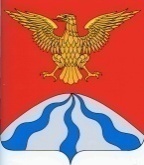 АДМИНИСТРАЦИЯ МУНИЦИПАЛЬНОГО ОБРАЗОВАНИЯ «ХОЛМ-ЖИРКОВСКИЙ РАЙОН» СМОЛЕНСКОЙ ОБЛАСТИП О С Т А Н О В Л Е Н И Еот  20.06.2018 №323Об   утверждении Порядка заключения специальных инвестиционных контрактов Администрацией муниципального образования «Холм-Жирковский район»  Смоленской областиГлаве муниципального образования «Холм-Жирковский  район» Смоленской области Руководитель организации-инвестора(подпись)(расшифровка подписи)Руководитель организации – привлеченного лица(подпись)(расшифровка подписи)П/пНаименование расходаРазмер расхода за период действия специального инвестиционного контракта (руб.)1231.Расходы на приобретение или долгосрочную аренду земельных участков под создание новых производственных мощностей2.Расходы на разработку проектной документации3.Расходы на строительство или реконструкцию производственных зданий и сооружений4.Расходы на приобретение, сооружение, изготовление, доставку, расконсервацию и модернизацию оборудования, в том числе:4.1.на приобретение, сооружение, изготовление оборудования4.2.на таможенные пошлины и таможенные сборы4.3.на строительно-монтажные (в отношении оборудования) и пусконаладочные работыП/пНаименование продукцииКод продукции в соответствии с ОКПСведения о наличии/отсутствии налогов продукции, производимых на территории Российской Федерации <*>Отчетный период, в который должно быть начато производство продукцииОбъем производства продукции (в рублях) на конец каждого отчетного периодаОбъем производства продукции (в рублях) на момент окончания срока действия специального инвестиционного контрактаХарактеристики продукции <**>12345678П/пНаименование показателяЗначение показателя на конец первого отчетного периодаЗначение показателя на конец второго отчетного периодаЗначение показателя на конец n-ного отчетного периода <****>Значение показателя к окончанию срока действия специального инвестиционного контракта1.Объем произведенной продукции (тыс. руб.)2.Объем реализованной продукции(тыс. руб.)3.Объем налогов, планируемых к уплате (тыс. руб.), в том числе:Не указываетсяНе указываетсяНе указывается3.1федеральных налогов Не указываетсяНе указываетсяНе указывается3.2региональных налоговНе указываетсяНе указываетсяНе указывается3.3местных налоговНе указываетсяНе указываетсяНе указывается4.Доля стоимости используемых материалов и компонентов (оборудования) иностранного происхождения в цене промышленной продукции (%)Не указываетсяНе указываетсяНе указывается5.Количество создаваемых рабочих мест (шт.)6.<****>П/пНаименование меры стимулированияНаименование нормативного правового акта или муниципального правового акта, предусматривающего применение меры стимулированияЛицо, в отношении которого будет применяться мера стимулирования (инвестор или привлеченное лицо)1234П/пНаименование НДТНаименование справочника НДТ, в котором содержится описание НДТ123П/пНаименование оборудованияОсновные технические и эксплуатационные характеристики оборудованияСрок введения оборудования в эксплуатацию (указывается отчетный период, в котором оборудование будет введено в эксплуатацию)1234П/пНаименование показателяЗначение показателя на конец первого отчетного периодаЗначение показателя на конец второго отчетного периодаЗначение показателя на конец n-ного отчетного периода<**>Значение показателя к окончанию срока действия специального инвестиционного контракта1.Нормативы допустимых выбросов, нормативы допустимых сбросов, в том числе:1.1.указывается наименование загрязняющего вещества1.2.1. n2.Введенное в эксплуатацию технологическое оборудование, в том числе<***> :2.1.Указывается наименование оборудования в соответствии с п.2.5 настоящего Приложения2.2.2. n3.<** ** >П/пНаименование меры стимулированияНаименование нормативного правового акта или муниципального правового акта, предусматривающего применение меры стимулированияЛицо, в отношении которого будет применяться мера стимулирования (инвестор или привлеченное лицо)1234П/пНаименование продукцииКод продукции в соответствии с ОКПНаименование и реквизиты документа, подтверждающего, что продукция относится к промышленной продукции, не имеющей аналогов, производимых на территории Российской ФедерацииОтчетный период, в который должно быть начато производство продукцииОбъем производства продукции (в рублях) на конец каждого отчетного периодаОбъем производства продукции (в рублях) на момент окончания срока действия специального инвестиционного контрактаХарактеристики продукции<*>12345678П/пНаименование показателяЗначение показателя на конец первого отчетного периодаЗначение показателя на конец второго отчетного периодаЗначение показателя на конец n-ного отчетного периода<***>Значение показателя к окончанию срока действия специального инвестиционного контракта1.Объем произведенной продукции (тыс. руб.)2.Объем реализованной продукции (тыс. руб.)3.Объем налогов, планируемых к уплате (тыс. руб.), в том числе:Не указываетсяНе указываетсяНе указывается3.1.федеральных налогов Не указываетсяНе указываетсяНе указывается3.2.региональных налоговНе указываетсяНе указываетсяНе указывается3.3.местных налоговНе указываетсяНе указываетсяНе указывается4.Доля стоимости используемых материалов и компонентов (оборудования) иностранного происхождения в цене промышленной продукции (%)Не указываетсяНе указываетсяНе указывается5.Количество создаваемых рабочих мест (шт.)6.<***>П/пНаименование меры стимулированияНаименование нормативного правового акта или муниципального правового акта, предусматривающего применение меры стимулированияЛицо, в отношении которого будет применяться мера стимулирования (инвестор или привлеченное лицо)1234 от Администрации муниципального образования «Холм-Жирковский район» Смоленской области ______________ (должность, ф.и.о., МП)от инвестора ________________________________________________                                     (должность, ф.и.о., МП)от промышленного предприятия _________________________________(должность, ф.и.о., МП)